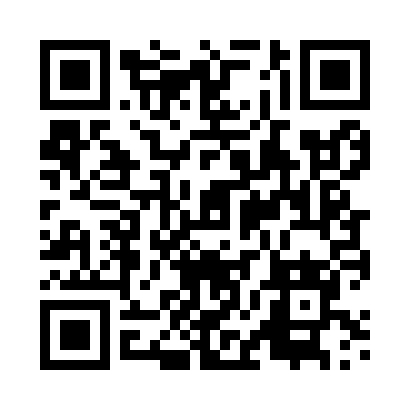 Prayer times for Skaly, PolandMon 1 Apr 2024 - Tue 30 Apr 2024High Latitude Method: Angle Based RulePrayer Calculation Method: Muslim World LeagueAsar Calculation Method: HanafiPrayer times provided by https://www.salahtimes.comDateDayFajrSunriseDhuhrAsrMaghribIsha1Mon4:266:2212:505:187:199:082Tue4:246:2012:505:197:219:103Wed4:216:1812:505:207:239:124Thu4:186:1512:495:217:249:145Fri4:166:1312:495:227:269:166Sat4:136:1112:495:237:279:187Sun4:106:0912:485:257:299:218Mon4:076:0712:485:267:319:239Tue4:046:0512:485:277:329:2510Wed4:026:0212:485:287:349:2711Thu3:596:0012:475:297:359:2912Fri3:565:5812:475:307:379:3213Sat3:535:5612:475:317:399:3414Sun3:505:5412:475:327:409:3615Mon3:475:5212:465:337:429:3916Tue3:445:5012:465:347:439:4117Wed3:415:4812:465:357:459:4318Thu3:385:4612:465:367:479:4619Fri3:355:4412:455:387:489:4820Sat3:325:4212:455:397:509:5121Sun3:295:4012:455:407:519:5322Mon3:265:3812:455:417:539:5623Tue3:235:3612:455:427:549:5824Wed3:205:3412:455:437:5610:0125Thu3:175:3212:445:447:5810:0326Fri3:145:3012:445:457:5910:0627Sat3:115:2812:445:468:0110:0928Sun3:085:2612:445:478:0210:1129Mon3:045:2412:445:488:0410:1430Tue3:015:2312:445:498:0610:17